Bakul OleksandrExperience:Position applied for: Chief EngineerDate of birth: 11.09.1972 (age: 45)Citizenship: UkraineResidence permit in Ukraine: NoCountry of residence: UkraineCity of residence: OdessaContact Tel. No: +38 (067) 979-57-50E-Mail: bakulalex@mail.ruU.S. visa: NoE.U. visa: NoUkrainian biometric international passport: Not specifiedDate available from: 01.11.2013English knowledge: GoodMinimum salary: 9200 $ per monthPositionFrom / ToVessel nameVessel typeDWTMEBHPFlagShipownerCrewingChief Engineer20.02.2013-08.07.2013CSAV TaltalContainer Ship94419MAN B&W / 10K98ME-C776570LiberiaNorddeutsche Reederei H. Schuldt GmbHVita Maritime / UniteamChief Engineer27.05.2013-05.10.2012APL ManilaContainer Ship94419MAN B&W / 10K98ME-C776570LiberiaNorddeutsche Reederei H. Schuldt GmbHVita Maritime / UniteamChief Engineer24.10.2011-28.02.2012Northern JubileeContainer Ship94419MAN B&W / 10K98ME-C776570LiberiaNorddeutsche Reederei H. Schuldt GmbHVita Maritime / UniteamChief Engineer12.01.2011-03.07.2011Northern JubileeContainer Ship94419MAN B&W / 10K98ME-C776570LiberiaNorddeutsche Reederei H. Schuldt GmbHVita Maritime / UniteamChief Engineer19.05.2010-18.08.2010Northern JupiterContainer Ship94419MAN B&W / 10K98ME-C776570LiberiaNorddeutsche Reederei H. Schuldt GmbHVita Maritime / Uniteam2nd Engineer12.01.2010-19.05.2010Northern JupiterContainer Ship94419MAN B&W / 10K98ME-C776570LiberiaNorddeutsche Reederei H. Schuldt GmbHVita Maritime / Uniteam2nd Engineer20.07.2009-21.11.2009Northern JasperContainer Ship94419MAN B&W / 10K98ME-C776570LiberiaNorddeutsche Reederei H. Schuldt GmbHVita Maritime / Uniteam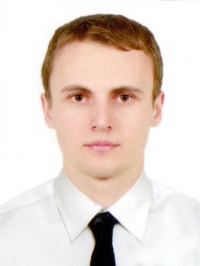 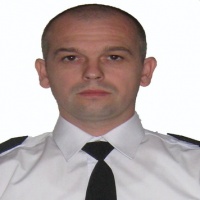 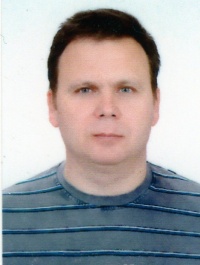 